St. Monica Church Parish Event Form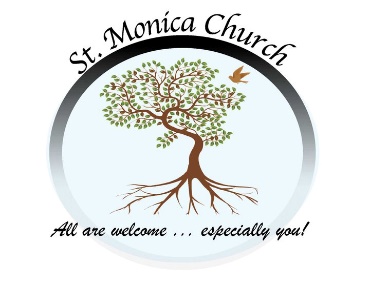 (Please use this form for events, meetings or happenings that are NOT on our reoccurring calendar.  If your ministry holds a meeting regularly, you do not need to fill this out.)Please email this form to dhymes@dor.org and jlafler@dor.org.   Event: ________________________________________________________________Description of Event: ___________________________________________________Contact Person: ________________________________________________________ Email Address: _________________________________________________________Address:  ______________________________________________________________Phone Number: ________________________St. Monica Staff or Ministry Contact Person:________________________________Date of Event: _______________________ Time:  From _________ to ___________ (Alternate date if there is a calendar conflict) ________________________________Where on the property will the event take place? (Please specify)_____________________________________________________________________How many participants do you anticipate? _________________________ What type of set-up or equipment will you be using? (tables, chairs, microphones, etc.) _________________________________________________________________ _____________________________________________________________________ Will you need support prior to event from our maintenance staff (set-up, take-down, etc.)?  Please explain: _____________________________________________________________________ _____________________________________________________________________ _____________________________________________________________________Do you need your event publicized in our bulletin, website, and or Facebook page?__________________________________________________________________	